平成31年度オーストラリア科学奨学生（ハリー・メッセル国際科学学校）大阪府候補者選考試験実施要項１．日時：平成31年１月７日（月）14:00～17:00（受付は13:30～）２．場所：大阪府教育センター　別館４階　第５研修室〒558-0011　大阪市住吉区苅田４丁目13番23号℡ 06-6692-1882３．内容および時程　 (1)　選考試験受付	 	 13:30～14:00(2)　選考試験説明　	　　　　14:00～14:10(3)　小論文試験		 14:10～15:00日本語及び英語による(4)　休憩　		　　　　15:00～15:10(5)　面接試験　		 15:10～17:00　  　 　　　  日本語及び英語による個人面接（１人10分程度）４．留意事項　(1)　筆記用具（鉛筆・消しゴム）を持参のこと　 (2)　時間には十分余裕を持って集合のこと５．大阪府教育センター案内図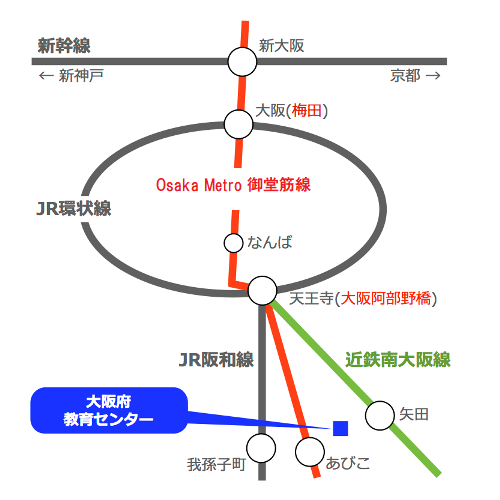 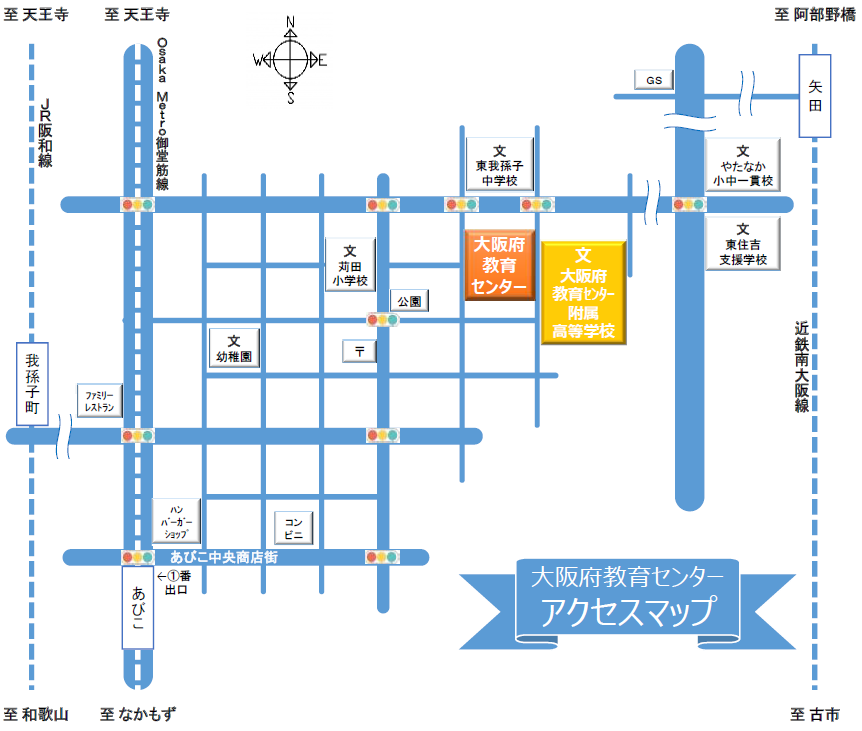 